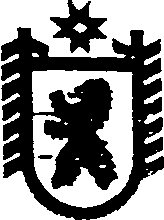 Республика КарелияАДМИНИСТРАЦИЯ ВАЛДАЙСКОГО СЕЛЬСКОГО ПОСЕЛЕНИЯ ПОСТАНОВЛЕНИЕот 29 декабря  2016 года   № 67 п. ВалдайОб утверждении Административного регламента по предоставлению муниципальной услуги «Выдача специального разрешения на движение по автомобильным дорогам местного значения транспортных средств, осуществляющих перевозки опасных, тяжеловесных и (или) крупногабаритных грузов»В соответствии с Федеральным законом от 27 июля 2010 года № 210-ФЗ «Об организации предоставления государственных и муниципальных услуг», руководствуясь Федеральным законом от 06.10.2003 № 131-ФЗ «Об общих принципах организации местного самоуправления в Российской Федерации», администрация Валдайского сельского поселения  п о с т а н о в л я е т :1.Утвердить прилагаемый Административный регламент по предоставлению муниципальной услуги «Выдача специального разрешения на движение по автомобильным дорогам местного значения транспортных средств, осуществляющих перевозки опасных, тяжеловесных и (или) крупногабаритных грузов».            2.Обнародовать настоящее постановление путем размещения его на официальном сайте Сегежского муниципального района, раздел «Муниципальные образования - Валдайское сельское поселение» (http://home.onego.ru/~segadmin/omsu_selo_Valday)., а также на бумажных носителях в местах массового посещения населением в учреждениях и предприятиях:	 п. Валдай:		Администрация Валдайского сельского поселения, Валдайская сельская библиотека филиал № 9 МУ «Сегежская ЦБС», МКОУ «Средняя общеобразовательная школа п.Валдай», амбулатория п. Валдай МУ «Сегежская ЦРБ»п. Вожмогора –  магазинд. Полга – Полгинская сельская библиотека филиал № 17 МБУ «Сегежская ЦБС»п. Вожмоозеро – магазин.Глава  Валдайского Сельского  поселения							В.М.Забава                                                                                                     УТВЕРЖДЕН              постановлением администрации             Валдайского сельского поселения                № 67 от 29 декабря 2016 годаАДМИНИСТРАТИВНЫЙ РЕГЛАМЕНТпо предоставлению муниципальной услуги «Выдача специального разрешения на движение по автомобильным дорогам местного значения транспортных средств, осуществляющих перевозки опасных, тяжеловесных и (или) крупногабаритных грузов».1. Общие положения1.1. Настоящий Регламент устанавливает стандарт и порядок предоставления муниципальной услуги «Выдача специального разрешения на движение по автомобильным дорогам местного значения транспортных средств, осуществляющих перевозки опасных, тяжеловесных и (или) крупногабаритных грузов» (далее - муниципальная услуга).1.2. Предоставление муниципальной услуги осуществляется в соответствии с:Федеральным законом от 06 октября 2003 № 131-ФЗ "Об общих принципах организации местного самоуправления в Российской Федерации" (далее - Федеральный закон №131-ФЗ);Федеральным законом от 02 мая 2006 № 59-ФЗ "О порядке рассмотрения обращений граждан Российской Федерации" (далее - Федеральный закон N 59-ФЗ);Федеральным законом от 08 ноября 2007 N 257-ФЗ "Об автомобильных дорогах и о дорожной деятельности в Российской Федерации и о внесении изменений в отдельные законодательные акты Российской Федерации" (далее - Федеральный закон N 257-ФЗ);Федеральным законом от 27 июля 2010 N 210-ФЗ "Об организации предоставления государственных и муниципальных услуг" (далее - Федеральный закон № 210-ФЗ);Инструкцией по перевозке крупногабаритных и тяжеловесных грузов по дорогам Российской Федерации, утвержденной приказом Министерства транспорта Российской Федерации от 27 мая 1996 (далее - Инструкция);Постановлением Правительства Российской Федерации от 16 ноября 2009 года  № 934 «О возмещении вреда, причиняемого транспортными средствами, осуществляющими перевозки тяжеловесных грузов по автомобильным дорогам Российской Федерации»;Постановлением Правительства Российской Федерации от 23 октября 1993 года №1090 «О правилах дорожного движения Российской Федерации»;1.3. Получатели муниципальной услуги: физические и юридические лица.1.4. В настоящем Административном регламенте используются следующие термины и определения:тяжеловесный груз - транспортное средство, масса которого с грузом или без груза и (или) осевая масса превышают хотя бы один из параметров, приведенных в разделе I Приложения 1 Инструкции;категория крупногабаритных и тяжеловесных грузов - определяемая в установленном Инструкцией порядке, в зависимости от массы и размеров груза группа:категория 1 - транспортное средство, масса которого с грузом или без груза и (или) осевая масса на каждую ось, а также габариты по высоте, ширине или длине превышают значения, установленные в разделе I Приложения 1 Инструкции, но не относится к категории 2;категория 2 - транспортное средство, весовые параметры которого с грузом или без груза соответствуют величинам, приведенным в разделе II Приложения 1 Инструкции.крупногабаритный груз - транспортное средство, габариты которого с грузом или без груза по высоте, ширине или длине превышают хотя бы одно из значений, установленных в разделе I Приложения 1 Инструкции;перевозчик груза (грузоперевозчик) - юридическое или физическое лицо, осуществляющее перевозку крупногабаритного или тяжеловесного груза. Им могут быть организации, независимо от форм собственности и ведомственной принадлежности, и граждане Российской Федерации, лица без гражданства, а также международные организации, иностранные юридические лица и граждане, имеющие соответствующий и сертифицированный подвижной состав;запрос о предоставлении муниципальной услуги - заявление о предоставлении муниципальной услуги (далее - заявление). Заявление заполняется по установленному образц  или на стандартном бланке.2. Стандарт муниципальной услуги Длительность процедур исчисляется в рабочих днях.3. Административные процедуры3.1. Заявитель лично или по телефону обращается в администрацию Валдайского сельского поселения для получения консультаций о порядке получения муниципальной услуги.Специалист администрации осуществляет консультирование заявителя, в том числе по составу, форме и содержанию документации, необходимой для получения муниципальной услуги.Процедура, устанавливаемая настоящим пунктом, осуществляется в день обращения заявителя.Результат процедуры: консультации, замечания по составу, форме и содержанию представленной документации.3.2. Заявитель лично подает письменное заявление о выдаче разрешения на автомобильные перевозки тяжеловесных и крупногабаритных грузов по маршрутам, проходящим полностью или частично по дорогам общего пользования в границах  Валдайского сельского поселения и представляет документы в соответствии с пунктом 2.5 настоящего Административного регламента в администрацию.3.3. Специалист администрации, ведущий прием заявлений, осуществляет: установление личности заявителя;проверку полномочий заявителя (в случае действия по доверенности); проверку наличия документов, предусмотренных пунктом 2.5 настоящего Административного регламента;проверку соответствия представленных документов установленным требованиям (надлежащее оформление копий документов, отсутствие в документах подчисток, приписок, зачеркнутых слов и иных не оговоренных исправлений).В случае отсутствия замечаний специалист администрации осуществляет прием и регистрацию заявления в журнале регистрации входящих документов, а также вручение заявителю копии заявления с отметкой о дате приема документов, присвоенном входящем номере, дате и времени исполнения муниципальной услуги.В случае наличия оснований для отказа в приеме документов, предусмотренных пунктом 2.8 настоящего Регламента, специалист администрации, ведущий прием документов, уведомляет заявителя о наличии препятствий для регистрации заявления и возвращает ему документы с объяснением содержания выявленных недостатков в представленных документах.Процедуры, устанавливаемые настоящим пунктом, осуществляются в течение 15 минут в день поступления заявления.Результат процедур: принятое и зарегистрированное заявление или возвращенные заявителю документы.3.4. Специалист администрации осуществляет:проверку сведений, содержащихся в документах, прилагаемых к заявлению; проверку наличия оснований для отказа в предоставлении муниципальной услуги, предусмотренных пунктом 2.9 настоящего Административного регламента.В случае наличия оснований для отказа в предоставлении муниципальной услуги специалист администрации осуществляет подготовку проекта мотивированного отказа в выдаче разрешения (далее - мотивированный отказ).В случае отсутствия оснований для отказа в предоставлении муниципальной услуги специалист администрации осуществляет подготовку проекта разрешения на автомобильные перевозки тяжеловесных и крупногабаритных грузов (далее - разрешение) и согласовывает  проект разрешения с главой  Валдайского сельского поселения. Процедуры, устанавливаемые настоящим пунктом, осуществляются в течение одного дня с момента окончания предыдущей процедуры.Результат процедур: направленный главе Валдайского сельского поселения на согласование проект разрешения или мотивированного отказа.3.5.Глава Валдайского сельского поселения рассматривает и подписывает поступивший проект разрешения или мотивированного отказа.Процедуры, устанавливаемые настоящим пунктом, осуществляются в течение одного дня со дня окончания предыдущей процедуры.Результат процедуры: подписанное разрешение или мотивированный отказ. 3.6. Специалист администрации извещает заявителя о принятом решении по телефону и (или) электронной почте и выдает заявителю лично либо направляет по почте разрешение или мотивированный отказ.Процедура, устанавливаемая настоящим пунктом, осуществляется:в течение 15 минут - в случае личного прибытия заявителя;в течение одного дня с момента окончания процедуры предусмотренной  Регламента, в случае направления ответа по почте письмом.Результат процедуры: выданное (направленное) заявителю разрешение или мотивированный отказ.Блок-схема последовательности действий по предоставлению муниципальной услуги представлена в приложении № 3.4. Порядок и формы контроля за предоставлением муниципальной услуги4.1.Контроль за полнотой и качеством предоставления муниципальной услуги включает в себя выявление и устранение нарушений прав заявителей, проведение проверок соблюдения процедур предоставления муниципальной услуги, подготовку решений на действия (бездействие) должностных лиц органа местного самоуправления.  Формами контроля за соблюдением исполнения административных процедур являются:- проведение правовой экспертизы проектов документов по предоставлению муниципальной услуги. Результатом экспертизы является визирование проектов;- проведение в установленном порядке проверки ведения делопроизводства;- проведение в установленном порядке контрольных проверок соблюдения процедур предоставления муниципальной услуги.Контрольные проверки могут быть плановыми (осуществляться на основании полугодовых или годовых планов работы органа местного самоуправления) и внеплановыми. При проведении проверок могут рассматриваться все вопросы, связанные с предоставлением муниципальной услуги (комплексные проверки), или по конкретному обращению заявителя.В целях осуществления контроля за совершением действий при предоставлении муниципальной услуги и принятии решений главе Валдайского сельского поселения предоставляются справки о результатах предоставления муниципальной услуги.4.2. Текущий контроль за соблюдением последовательности действий, определенных административными процедурами по предоставлению муниципальной услуги, осуществляется заместителем главы администрации Валдайского сельского поселения, ответственным за организацию работы по предоставлению муниципальной услуги.4.3. По результатам проведенных проверок в случае выявления нарушений прав заявителей виновные лица привлекаются к ответственности в соответствии с законодательством Российской Федерации.4.4. Глава Валдайского сельского поселения несет ответственность за несвоевременное рассмотрение обращений заявителей.Глава Валдайского сельского поселения несет ответственность за несвоевременное и (или) ненадлежащее выполнение административных действий, указанных в разделе 3 настоящего Административного регламента.Ответственный исполнитель несет персональную ответственность за несвоевременное рассмотрение обращений заявителя.5. Досудебный (внесудебный) порядок обжалования решений и действий (бездействия) органа, предоставляющего муниципальную услугу, а также его должностных лиц.          5.1. Заявитель в соответствии с настоящим Регламентом вправе обжаловать в Администрации в досудебном порядке:1) нарушение срока регистрации запроса заявителя о предоставлении муниципальной услуги;2) нарушение срока предоставления муниципальной услуги;3) требование у заявителя документов, не предусмотренных нормативными правовыми актами Российской Федерации, нормативными правовыми актами субъектов Российской Федерации, муниципальными правовыми актами для предоставления муниципальной услуги;4) отказ в приеме документов, предоставление которых предусмотрено нормативными правовыми актами Российской Федерации, нормативными правовыми актами субъектов Российской Федерации, муниципальными правовыми актами для предоставления  муниципальной услуги, у заявителя;5) отказ в предоставлении муниципальной услуги, если основания отказа не предусмотрены федеральными законами и принятыми в соответствии с ними иными нормативными правовыми актами Российской Федерации, нормативными правовыми актами субъектов Российской Федерации, муниципальными правовыми актами;6) затребование с заявителя при предоставлении муниципальной услуги платы, не предусмотренной нормативными правовыми актами Российской Федерации, нормативными правовыми актами субъектов Российской Федерации, муниципальными правовыми актами;7) отказ органа, предоставляющего муниципальную услугу, должностного лица органа, предоставляющего муниципальную услугу, в исправлении допущенных опечаток и ошибок в выданных в результате предоставления муниципальной услуги документах либо нарушение установленного срока таких исправлений.5.2. Основанием для начала процедуры досудебного (внесудебного) обжалования является получение Администрацией жалобы (претензии). Жалоба подается в письменной форме на бумажном носителе, в электронной форме в Администрацию, подлежит рассмотрению должностным лицом, наделенным полномочиями по рассмотрению жалоб, в течение пятнадцати рабочих дней со дня ее регистрации, а в случае обжалования отказа в приеме документов у заявителя либо в исправлении допущенных опечаток и ошибок или в случае обжалования нарушения установленного срока таких исправлений - в течение пяти рабочих дней со дня ее регистрации. Жалоба должна содержать:1) наименование органа, предоставляющего муниципальную услугу, должностного лица органа, предоставляющего муниципальную услугу, либо муниципального служащего, решения и действия (бездействие) которых обжалуются;2) фамилию, имя, отчество (последнее - при наличии), сведения о месте жительства заявителя - физического лица либо наименование, сведения о месте нахождения заявителя - юридического лица, а также номер (номера) контактного телефона, адрес (адреса) электронной почты (при наличии) и почтовый адрес, по которым должен быть направлен ответ заявителю;3) сведения об обжалуемых решениях и действиях (бездействии) органа, предоставляющего муниципальную услугу, должностного лица или муниципального служащего;4) доводы, на основании которых заявитель не согласен с решением и действием (бездействием) органа, предоставляющего муниципальную услугу, должностного лица или муниципального служащего. Заявителем могут быть представлены документы (при наличии), подтверждающие доводы заявителя, либо их копии.По результатам рассмотрения жалобы Администрация принимает одно из следующих решений:1) удовлетворяет жалобу, в том числе в форме отмены принятого решения, исправления допущенных опечаток и ошибок в выданных в результате предоставления муниципальной услуги документах;2) отказывает в удовлетворении жалобы.Не позднее дня, следующего за днем принятия решения, заявителю в письменной форме и по желанию заявителя в электронной форме направляется мотивированный ответ о результатах рассмотрения жалобы.В случае установления в ходе или по результатам рассмотрения жалобы признаков состава административного правонарушения или преступления Глава поселения незамедлительно направляет имеющиеся материалы в органы прокуратуры.         Необоснованное затягивание установленных настоящим Регламентом сроков осуществления административных процедур, а также другие действия (бездействие) и решения Администрации, могут быть обжалованы заявителем в судебном порядке.         Заявитель имеет право на получение информации и документов, необходимых для обоснования и рассмотрения жалобы (претензии).         5.3. В ходе приема обращения (претензии) заявителю может быть отказано в дальнейшем рассмотрении обращения (претензии), если ему ранее был дан ответ по существу поставленных в обращении (претензии) вопросов.	Обращение (претензия) не подлежит рассмотрению в следующих случаях:	- отсутствия обязательных реквизитов письменного обращения и указаний на предмет обжалования;	- установления факта многократного обращения данного заявителя с жалобой по этому предмету и получение им исчерпывающих письменных ответов при условии, что в новом обращении (претензии) не приводятся новые доводы или обстоятельства;	- в обращении (претензии) содержаться нецензурные либо оскорбительные выражения, угрозы жизни, здоровью должностного лица, а также членов их семей;	- если текст письменного обращения не поддается прочтению, при этом, если прочтению поддается почтовый адрес заявителя, ему сообщается о данной причине отказа в рассмотрении.	Заявителю должно быть сообщено о невозможности  рассмотрения его обращения (претензии) в пятнадцатидневный срок со дня его получения.	Письменное обращение (претензия) подлежит обязательной регистрации в день обращения.                  Приложение № 1                                                                                   к Административному регламентупо предоставлению муниципальной услуги «Выдача специального разрешения на движение по автомобильным дорогам местного значения транспортных средств, осуществляющих перевозки опасных, тяжеловесных и (или) крупногабаритных грузов».                                                                                  Приложение № 2                                                                                   к Административному регламентупо предоставлению муниципальной услуги «Выдача специального разрешения на движение по автомобильным дорогам местного значения транспортных средств, осуществляющих перевозки опасных, тяжеловесных и (или) крупногабаритных грузов».                                                                              Приложение № 3                                                                                   к Административному регламентупо предоставлению муниципальной услуги «Выдача специального разрешения на движение по автомобильным дорогам местного значения транспортных средств, осуществляющих перевозки опасных, тяжеловесных и (или) крупногабаритных грузов».Блок-схема
последовательности действий по предоставлению
муниципальной услугиНаименование требования стандартаСодержание требования стандартаНормативный акт, устанавливающий муниципальную услугу или требование2.1. Наименование муниципальной услугиВыдача специального разрешения на движение по автомобильным дорогам местного значения транспортных средств, осуществляющих перевозки опасных, тяжеловесных и (или) крупногабаритных грузов.Федеральный закон N 257-ФЗ; Инструкция2.3. Результат предоставления муниципальной услугиРазрешение на перевозку крупногабаритного и (или) тяжеловесного груза по дорогам общего пользования (приложение N 1)Федеральный закон N 257-ФЗ; Инструкция2.4. Срок предоставления муниципальной услугиВ течение пяти дней, включая день подачи заявления2.5. Исчерпывающий перечень документов, необходимых в соответствии с законодательством или нормативными правовыми актами для предоставления муниципальной услугиЗаявление о предоставлении услуги (приложение N 2);Схема автопоезда (для категории 2);Квитанция об оплате государственной пошлиныСтатья 31 Федерального закона N 257-ФЗ,Пункты 2.6., 2.8. Инструкции, Пункт 111 части 1 статьи 333.33 Налогового кодекса Российской Федерации2.6. Максимальный срок ожидания в очереди при подаче запроса о предоставлении услуги и при получении результата предоставления муниципальной услуги15 минут2.7. Срок регистрации запроса заявителя о предоставлении муниципальной услугиВ день поступления заявления2.8. Исчерпывающий перечень оснований для отказа в предоставлении муниципальной услуги1. Несоответствие технических характеристик улиц и дорог, включенных в схему провоза груза, требованиям безопасности перевозки и сохранности автомобильной дороги и инженерных сооружений.2. Необходимость составления специального проекта или проведение обследования для осуществления перевозки по маршруту, предложенному заявителемп. 3.3, 3.5 Инструкции2.9. Стоимость предоставления муниципальной услуги (подготовки и выдачи документа), если документ выдается на возмездной основеМуниципальная услуга предоставляется на безвозмездной основе2.10. Требования к помещениям, в которых предоставляются муниципальные услуги, к залу ожидания, местам для заполнения запросов о предоставлении услуги, информационным стендам с образцами заполнения и перечнем документов, необходимых для предоставления муниципальной услугиЗаявление подается по адресу: 186420, Республика Карелия, Сегежский р-н, п.Валдай ,ул. Школьная д.7 Администрация Валдайского сельского поселенияПрисутственное место оборудовано столом и стульями для оформления заявления, информационными стендами с образцами заполнения заявления и перечнем документов, необходимых для получения услуги2.11. Режим работы органа, предоставляющего муниципальную услугу, порядок доступа и обращений в орган, предоставляющий муниципальную услугу понедельник - четверг — с 09.00 до 17.15, пятница – с 09.00 до 16.00.перерыв с 13 до 14.00Суббота, воскресенье - выходной. Свободный вход.Положение2.12. Информационное обеспечение получателей государственной услуги при обращении за ее получением и в ходе предоставления муниципальной услугиТелефон для консультации 8-81431-3-25-722.13. Особенности предоставления муниципальной услуги в электронной формеКонсультацию о порядке предоставления муниципальной услуги можно получить  в администрации Валдайского сельского поселения 2.14. Порядок исправления возможных недостатков предоставления муниципальной услугиПорядок исправлений недостатков предоставляемой муниципальной услуги не отличается от порядка первичного предоставления услугиР А З Р Е Ш Е Н И Е  на перевозку крупногабаритного и (или) тяжеловесного груза по улично-дорожной  сети населенных пунктов Валдайского сельского поселения Р А З Р Е Ш Е Н И Е  на перевозку крупногабаритного и (или) тяжеловесного груза по улично-дорожной  сети населенных пунктов Валдайского сельского поселения Р А З Р Е Ш Е Н И Е  на перевозку крупногабаритного и (или) тяжеловесного груза по улично-дорожной  сети населенных пунктов Валдайского сельского поселения Р А З Р Е Ш Е Н И Е  на перевозку крупногабаритного и (или) тяжеловесного груза по улично-дорожной  сети населенных пунктов Валдайского сельского поселения Р А З Р Е Ш Е Н И Е  на перевозку крупногабаритного и (или) тяжеловесного груза по улично-дорожной  сети населенных пунктов Валдайского сельского поселения Р А З Р Е Ш Е Н И Е  на перевозку крупногабаритного и (или) тяжеловесного груза по улично-дорожной  сети населенных пунктов Валдайского сельского поселения Р А З Р Е Ш Е Н И Е  на перевозку крупногабаритного и (или) тяжеловесного груза по улично-дорожной  сети населенных пунктов Валдайского сельского поселения Р А З Р Е Ш Е Н И Е  на перевозку крупногабаритного и (или) тяжеловесного груза по улично-дорожной  сети населенных пунктов Валдайского сельского поселения Р А З Р Е Ш Е Н И Е  на перевозку крупногабаритного и (или) тяжеловесного груза по улично-дорожной  сети населенных пунктов Валдайского сельского поселения Р А З Р Е Ш Е Н И Е  на перевозку крупногабаритного и (или) тяжеловесного груза по улично-дорожной  сети населенных пунктов Валдайского сельского поселения Р А З Р Е Ш Е Н И Е  на перевозку крупногабаритного и (или) тяжеловесного груза по улично-дорожной  сети населенных пунктов Валдайского сельского поселения Р А З Р Е Ш Е Н И Е  на перевозку крупногабаритного и (или) тяжеловесного груза по улично-дорожной  сети населенных пунктов Валдайского сельского поселения Р А З Р Е Ш Е Н И Е  на перевозку крупногабаритного и (или) тяжеловесного груза по улично-дорожной  сети населенных пунктов Валдайского сельского поселения Р А З Р Е Ш Е Н И Е  на перевозку крупногабаритного и (или) тяжеловесного груза по улично-дорожной  сети населенных пунктов Валдайского сельского поселения Р А З Р Е Ш Е Н И Е  на перевозку крупногабаритного и (или) тяжеловесного груза по улично-дорожной  сети населенных пунктов Валдайского сельского поселения Р А З Р Е Ш Е Н И Е  на перевозку крупногабаритного и (или) тяжеловесного груза по улично-дорожной  сети населенных пунктов Валдайского сельского поселения Р А З Р Е Ш Е Н И Е  на перевозку крупногабаритного и (или) тяжеловесного груза по улично-дорожной  сети населенных пунктов Валдайского сельского поселения Р А З Р Е Ш Е Н И Е  на перевозку крупногабаритного и (или) тяжеловесного груза по улично-дорожной  сети населенных пунктов Валдайского сельского поселения Р А З Р Е Ш Е Н И Е  на перевозку крупногабаритного и (или) тяжеловесного груза по улично-дорожной  сети населенных пунктов Валдайского сельского поселения Р А З Р Е Ш Е Н И Е  на перевозку крупногабаритного и (или) тяжеловесного груза по улично-дорожной  сети населенных пунктов Валдайского сельского поселения Р А З Р Е Ш Е Н И Е  на перевозку крупногабаритного и (или) тяжеловесного груза по улично-дорожной  сети населенных пунктов Валдайского сельского поселения Р А З Р Е Ш Е Н И Е  на перевозку крупногабаритного и (или) тяжеловесного груза по улично-дорожной  сети населенных пунктов Валдайского сельского поселения Р А З Р Е Ш Е Н И Е  на перевозку крупногабаритного и (или) тяжеловесного груза по улично-дорожной  сети населенных пунктов Валдайского сельского поселения Р А З Р Е Ш Е Н И Е  на перевозку крупногабаритного и (или) тяжеловесного груза по улично-дорожной  сети населенных пунктов Валдайского сельского поселения Р А З Р Е Ш Е Н И Е  на перевозку крупногабаритного и (или) тяжеловесного груза по улично-дорожной  сети населенных пунктов Валдайского сельского поселения Разрешение действительно с Разрешение действительно с Разрешение действительно с Разрешение действительно с Разрешение действительно с Разрешение действительно с Разрешение действительно с по по по по по маршруту по маршруту Категория груза Категория груза Категория груза Транспортное средство (марка, модель, номерной знак тягача и прицепа)Транспортное средство (марка, модель, номерной знак тягача и прицепа)Транспортное средство (марка, модель, номерной знак тягача и прицепа)Транспортное средство (марка, модель, номерной знак тягача и прицепа)Транспортное средство (марка, модель, номерной знак тягача и прицепа)Транспортное средство (марка, модель, номерной знак тягача и прицепа)Транспортное средство (марка, модель, номерной знак тягача и прицепа)Транспортное средство (марка, модель, номерной знак тягача и прицепа)Транспортное средство (марка, модель, номерной знак тягача и прицепа)Транспортное средство (марка, модель, номерной знак тягача и прицепа)Транспортное средство (марка, модель, номерной знак тягача и прицепа)Транспортное средство (марка, модель, номерной знак тягача и прицепа)Транспортное средство (марка, модель, номерной знак тягача и прицепа)Транспортное средство (марка, модель, номерной знак тягача и прицепа)Транспортное средство (марка, модель, номерной знак тягача и прицепа)Транспортное средство (марка, модель, номерной знак тягача и прицепа)Транспортное средство (марка, модель, номерной знак тягача и прицепа)Транспортное средство (марка, модель, номерной знак тягача и прицепа)Транспортное средство (марка, модель, номерной знак тягача и прицепа)Транспортное средство (марка, модель, номерной знак тягача и прицепа)Транспортное средство (марка, модель, номерной знак тягача и прицепа)Транспортное средство (марка, модель, номерной знак тягача и прицепа)Транспортное средство (марка, модель, номерной знак тягача и прицепа)Транспортное средство (марка, модель, номерной знак тягача и прицепа)Транспортное средство (марка, модель, номерной знак тягача и прицепа)Характеристики груза: наименование Характеристики груза: наименование Характеристики груза: наименование Характеристики груза: наименование Характеристики груза: наименование Характеристики груза: наименование Характеристики груза: наименование Характеристики груза: наименование Характеристики груза: наименование Масса габариты (дл., ш., в.)габариты (дл., ш., в.)габариты (дл., ш., в.)габариты (дл., ш., в.)габариты (дл., ш., в.)габариты (дл., ш., в.)габариты (дл., ш., в.)габариты (дл., ш., в.)Параметры транспортного средства:Параметры транспортного средства:Параметры транспортного средства:Параметры транспортного средства:Параметры транспортного средства:Параметры транспортного средства:Параметры транспортного средства:Параметры транспортного средства:Параметры транспортного средства:Параметры транспортного средства:Параметры транспортного средства:Параметры транспортного средства:Параметры транспортного средства:Параметры транспортного средства:Параметры транспортного средства:Параметры транспортного средства:Параметры транспортного средства:Параметры транспортного средства:Параметры транспортного средства:Параметры транспортного средства:Параметры транспортного средства:Параметры транспортного средства:Параметры транспортного средства:Параметры транспортного средства:Параметры транспортного средства:Полная масса Полная масса Полная масса  в т.ч.: масса тягача  в т.ч.: масса тягача  в т.ч.: масса тягача  в т.ч.: масса тягача  в т.ч.: масса тягача  в т.ч.: масса тягача  в т.ч.: масса тягача  в т.ч.: масса тягача  в т.ч.: масса тягача  в т.ч.: масса тягача масса прицепа (полуприцепа)масса прицепа (полуприцепа)масса прицепа (полуприцепа)масса прицепа (полуприцепа)масса прицепа (полуприцепа)масса прицепа (полуприцепа)масса прицепа (полуприцепа)т.т.т.т.т.т.т.т.т.расстояние между осями   м.расстояние между осями   м.расстояние между осями   м.расстояние между осями   м.расстояние между осями   м.расстояние между осями   м.расстояние между осями   м.расстояние между осями   м.расстояние между осями   м.расстояние между осями   м.расстояние между осями   м.расстояние между осями   м.расстояние между осями   м.расстояние между осями   м.расстояние между осями   м.расстояние между осями   м.расстояние между осями   м.расстояние между осями   м.расстояние между осями   м.расстояние между осями   м.расстояние между осями   м.расстояние между осями   м.расстояние между осями   м.расстояние между осями   м.расстояние между осями   м.нагрузка на оси т.нагрузка на оси т.нагрузка на оси т.нагрузка на оси т.нагрузка на оси т.нагрузка на оси т.нагрузка на оси т.нагрузка на оси т.нагрузка на оси т.нагрузка на оси т.нагрузка на оси т.нагрузка на оси т.нагрузка на оси т.нагрузка на оси т.нагрузка на оси т.нагрузка на оси т.нагрузка на оси т.нагрузка на оси т.нагрузка на оси т.нагрузка на оси т.нагрузка на оси т.нагрузка на оси т.нагрузка на оси т.нагрузка на оси т.нагрузка на оси т.габариты: длина габариты: длина габариты: длина м, ширина м, ширина м, ширина м, ширина м, ширина м, ширина м, высота м, высота м, высота м, высота м, высота м, высота м, высота м.Наименование, адрес и телефон перевозчика груза:Наименование, адрес и телефон перевозчика груза:Наименование, адрес и телефон перевозчика груза:Наименование, адрес и телефон перевозчика груза:Наименование, адрес и телефон перевозчика груза:Разрешение выдано администрацией Валдайского сельского поселенияРазрешение выдано администрацией Валдайского сельского поселенияРазрешение выдано администрацией Валдайского сельского поселенияРазрешение выдано администрацией Валдайского сельского поселенияРазрешение выдано администрацией Валдайского сельского поселенияРазрешение выдано администрацией Валдайского сельского поселенияРазрешение выдано администрацией Валдайского сельского поселенияРазрешение выдано администрацией Валдайского сельского поселенияРазрешение выдано администрацией Валдайского сельского поселенияРазрешение выдано администрацией Валдайского сельского поселенияРазрешение выдано администрацией Валдайского сельского поселенияРазрешение выдано администрацией Валдайского сельского поселенияРазрешение выдано администрацией Валдайского сельского поселенияРазрешение выдано администрацией Валдайского сельского поселенияРазрешение выдано администрацией Валдайского сельского поселенияРазрешение выдано администрацией Валдайского сельского поселенияРазрешение выдано администрацией Валдайского сельского поселенияРазрешение выдано администрацией Валдайского сельского поселенияРазрешение выдано администрацией Валдайского сельского поселенияРазрешение выдано администрацией Валдайского сельского поселенияРазрешение выдано администрацией Валдайского сельского поселенияРазрешение выдано администрацией Валдайского сельского поселенияРазрешение выдано администрацией Валдайского сельского поселенияРазрешение выдано администрацией Валдайского сельского поселенияРазрешение выдано администрацией Валдайского сельского поселенияГлава Валдайского сельского поселенияГлава Валдайского сельского поселенияГлава Валдайского сельского поселенияГлава Валдайского сельского поселенияГлава Валдайского сельского поселенияГлава Валдайского сельского поселенияГлава Валдайского сельского поселенияМ.П.М.П.М.П.«     »«     »«     »2020г.г.г.ПРИМЕРНАЯ ФОРМАЗаявления на перевозку крупногабаритного и (или) тяжеловесного груза ПРИМЕРНАЯ ФОРМАЗаявления на перевозку крупногабаритного и (или) тяжеловесного груза ПРИМЕРНАЯ ФОРМАЗаявления на перевозку крупногабаритного и (или) тяжеловесного груза ПРИМЕРНАЯ ФОРМАЗаявления на перевозку крупногабаритного и (или) тяжеловесного груза ПРИМЕРНАЯ ФОРМАЗаявления на перевозку крупногабаритного и (или) тяжеловесного груза ПРИМЕРНАЯ ФОРМАЗаявления на перевозку крупногабаритного и (или) тяжеловесного груза ПРИМЕРНАЯ ФОРМАЗаявления на перевозку крупногабаритного и (или) тяжеловесного груза ПРИМЕРНАЯ ФОРМАЗаявления на перевозку крупногабаритного и (или) тяжеловесного груза ПРИМЕРНАЯ ФОРМАЗаявления на перевозку крупногабаритного и (или) тяжеловесного груза ПРИМЕРНАЯ ФОРМАЗаявления на перевозку крупногабаритного и (или) тяжеловесного груза ПРИМЕРНАЯ ФОРМАЗаявления на перевозку крупногабаритного и (или) тяжеловесного груза ПРИМЕРНАЯ ФОРМАЗаявления на перевозку крупногабаритного и (или) тяжеловесного груза ПРИМЕРНАЯ ФОРМАЗаявления на перевозку крупногабаритного и (или) тяжеловесного груза ПРИМЕРНАЯ ФОРМАЗаявления на перевозку крупногабаритного и (или) тяжеловесного груза ПРИМЕРНАЯ ФОРМАЗаявления на перевозку крупногабаритного и (или) тяжеловесного груза ПРИМЕРНАЯ ФОРМАЗаявления на перевозку крупногабаритного и (или) тяжеловесного груза ПРИМЕРНАЯ ФОРМАЗаявления на перевозку крупногабаритного и (или) тяжеловесного груза ПРИМЕРНАЯ ФОРМАЗаявления на перевозку крупногабаритного и (или) тяжеловесного груза ПРИМЕРНАЯ ФОРМАЗаявления на перевозку крупногабаритного и (или) тяжеловесного груза ПРИМЕРНАЯ ФОРМАЗаявления на перевозку крупногабаритного и (или) тяжеловесного груза ПРИМЕРНАЯ ФОРМАЗаявления на перевозку крупногабаритного и (или) тяжеловесного груза ПРИМЕРНАЯ ФОРМАЗаявления на перевозку крупногабаритного и (или) тяжеловесного груза ПРИМЕРНАЯ ФОРМАЗаявления на перевозку крупногабаритного и (или) тяжеловесного груза ПРИМЕРНАЯ ФОРМАЗаявления на перевозку крупногабаритного и (или) тяжеловесного груза ПРИМЕРНАЯ ФОРМАЗаявления на перевозку крупногабаритного и (или) тяжеловесного груза Наименование, адрес и телефон перевозчика:Наименование, адрес и телефон перевозчика:Наименование, адрес и телефон перевозчика:Наименование, адрес и телефон перевозчика:Наименование, адрес и телефон перевозчика:Наименование, адрес и телефон перевозчика:Наименование, адрес и телефон перевозчика:Наименование, адрес и телефон перевозчика:Наименование, адрес и телефон перевозчика:Наименование, адрес и телефон перевозчика:Наименование, адрес и телефон перевозчика:Наименование, адрес и телефон перевозчика:Наименование, адрес и телефон перевозчика:Наименование, адрес и телефон перевозчика:Наименование, адрес и телефон перевозчика:Наименование, адрес и телефон перевозчика:Наименование, адрес и телефон перевозчика:Наименование, адрес и телефон перевозчика:Наименование, адрес и телефон перевозчика:Наименование, адрес и телефон перевозчика:Наименование, адрес и телефон перевозчика:Наименование, адрес и телефон перевозчика:Наименование, адрес и телефон перевозчика:Наименование, адрес и телефон перевозчика:Наименование, адрес и телефон перевозчика:Маршрут движения (указать названия пунктов, через которые проходит маршрут):Маршрут движения (указать названия пунктов, через которые проходит маршрут):Маршрут движения (указать названия пунктов, через которые проходит маршрут):Маршрут движения (указать названия пунктов, через которые проходит маршрут):Маршрут движения (указать названия пунктов, через которые проходит маршрут):Маршрут движения (указать названия пунктов, через которые проходит маршрут):Маршрут движения (указать названия пунктов, через которые проходит маршрут):Маршрут движения (указать названия пунктов, через которые проходит маршрут):Маршрут движения (указать названия пунктов, через которые проходит маршрут):Маршрут движения (указать названия пунктов, через которые проходит маршрут):Маршрут движения (указать названия пунктов, через которые проходит маршрут):Маршрут движения (указать названия пунктов, через которые проходит маршрут):Маршрут движения (указать названия пунктов, через которые проходит маршрут):Маршрут движения (указать названия пунктов, через которые проходит маршрут):Маршрут движения (указать названия пунктов, через которые проходит маршрут):Маршрут движения (указать названия пунктов, через которые проходит маршрут):Маршрут движения (указать названия пунктов, через которые проходит маршрут):Маршрут движения (указать названия пунктов, через которые проходит маршрут):Маршрут движения (указать названия пунктов, через которые проходит маршрут):Маршрут движения (указать названия пунктов, через которые проходит маршрут):Маршрут движения (указать названия пунктов, через которые проходит маршрут):Маршрут движения (указать названия пунктов, через которые проходит маршрут):Маршрут движения (указать названия пунктов, через которые проходит маршрут):Маршрут движения (указать названия пунктов, через которые проходит маршрут):Маршрут движения (указать названия пунктов, через которые проходит маршрут):Вид необходимого разрешения:Вид необходимого разрешения:Вид необходимого разрешения:Вид необходимого разрешения:Вид необходимого разрешения:Вид необходимого разрешения:Вид необходимого разрешения:Вид необходимого разрешения:Вид необходимого разрешения:Вид необходимого разрешения:Вид необходимого разрешения:Вид необходимого разрешения:Вид необходимого разрешения:Вид необходимого разрешения:Вид необходимого разрешения:Вид необходимого разрешения:Вид необходимого разрешения:Вид необходимого разрешения:Вид необходимого разрешения:Вид необходимого разрешения:Вид необходимого разрешения:Вид необходимого разрешения:Вид необходимого разрешения:Вид необходимого разрешения:Вид необходимого разрешения:разовое на разовое на перевозок по маршруту с перевозок по маршруту с перевозок по маршруту с перевозок по маршруту с перевозок по маршруту с перевозок по маршруту с перевозок по маршруту с перевозок по маршруту с перевозок по маршруту с по по на срок с по по без ограничения числа перевозок без ограничения числа перевозок без ограничения числа перевозок без ограничения числа перевозок без ограничения числа перевозок без ограничения числа перевозок без ограничения числа перевозок без ограничения числа перевозок без ограничения числа перевозок без ограничения числа перевозок без ограничения числа перевозок без ограничения числа перевозок без ограничения числа перевозок категория груза категория груза категория груза характеристика груза (наименование, габариты, масса)характеристика груза (наименование, габариты, масса)характеристика груза (наименование, габариты, масса)характеристика груза (наименование, габариты, масса)характеристика груза (наименование, габариты, масса)характеристика груза (наименование, габариты, масса)характеристика груза (наименование, габариты, масса)характеристика груза (наименование, габариты, масса)характеристика груза (наименование, габариты, масса)характеристика груза (наименование, габариты, масса)характеристика груза (наименование, габариты, масса)характеристика груза (наименование, габариты, масса)характеристика груза (наименование, габариты, масса)характеристика груза (наименование, габариты, масса)характеристика груза (наименование, габариты, масса)характеристика груза (наименование, габариты, масса)характеристика груза (наименование, габариты, масса)Параметры автопоезда:Параметры автопоезда:Параметры автопоезда:Параметры автопоезда:Параметры автопоезда:Параметры автопоезда:Параметры автопоезда:Параметры автопоезда:Параметры автопоезда:Параметры автопоезда:Параметры автопоезда:Параметры автопоезда:Параметры автопоезда:Параметры автопоезда:Параметры автопоезда:Параметры автопоезда:Параметры автопоезда:Параметры автопоезда:Параметры автопоезда:Параметры автопоезда:Параметры автопоезда:Параметры автопоезда:Параметры автопоезда:Параметры автопоезда:Параметры автопоезда:состав (марка, модель, гос. номер транспортного средства и прицепа):состав (марка, модель, гос. номер транспортного средства и прицепа):состав (марка, модель, гос. номер транспортного средства и прицепа):состав (марка, модель, гос. номер транспортного средства и прицепа):состав (марка, модель, гос. номер транспортного средства и прицепа):состав (марка, модель, гос. номер транспортного средства и прицепа):состав (марка, модель, гос. номер транспортного средства и прицепа):состав (марка, модель, гос. номер транспортного средства и прицепа):состав (марка, модель, гос. номер транспортного средства и прицепа):состав (марка, модель, гос. номер транспортного средства и прицепа):состав (марка, модель, гос. номер транспортного средства и прицепа):состав (марка, модель, гос. номер транспортного средства и прицепа):состав (марка, модель, гос. номер транспортного средства и прицепа):состав (марка, модель, гос. номер транспортного средства и прицепа):состав (марка, модель, гос. номер транспортного средства и прицепа):состав (марка, модель, гос. номер транспортного средства и прицепа):состав (марка, модель, гос. номер транспортного средства и прицепа):состав (марка, модель, гос. номер транспортного средства и прицепа):состав (марка, модель, гос. номер транспортного средства и прицепа):состав (марка, модель, гос. номер транспортного средства и прицепа):состав (марка, модель, гос. номер транспортного средства и прицепа):состав (марка, модель, гос. номер транспортного средства и прицепа):состав (марка, модель, гос. номер транспортного средства и прицепа):состав (марка, модель, гос. номер транспортного средства и прицепа):состав (марка, модель, гос. номер транспортного средства и прицепа):расстояние между осями 1 ___ 2 ___ 3 ___ 4 ___ 5 ___ 6 ___ 7 ___ м.расстояние между осями 1 ___ 2 ___ 3 ___ 4 ___ 5 ___ 6 ___ 7 ___ м.расстояние между осями 1 ___ 2 ___ 3 ___ 4 ___ 5 ___ 6 ___ 7 ___ м.расстояние между осями 1 ___ 2 ___ 3 ___ 4 ___ 5 ___ 6 ___ 7 ___ м.расстояние между осями 1 ___ 2 ___ 3 ___ 4 ___ 5 ___ 6 ___ 7 ___ м.расстояние между осями 1 ___ 2 ___ 3 ___ 4 ___ 5 ___ 6 ___ 7 ___ м.расстояние между осями 1 ___ 2 ___ 3 ___ 4 ___ 5 ___ 6 ___ 7 ___ м.расстояние между осями 1 ___ 2 ___ 3 ___ 4 ___ 5 ___ 6 ___ 7 ___ м.расстояние между осями 1 ___ 2 ___ 3 ___ 4 ___ 5 ___ 6 ___ 7 ___ м.расстояние между осями 1 ___ 2 ___ 3 ___ 4 ___ 5 ___ 6 ___ 7 ___ м.расстояние между осями 1 ___ 2 ___ 3 ___ 4 ___ 5 ___ 6 ___ 7 ___ м.расстояние между осями 1 ___ 2 ___ 3 ___ 4 ___ 5 ___ 6 ___ 7 ___ м.расстояние между осями 1 ___ 2 ___ 3 ___ 4 ___ 5 ___ 6 ___ 7 ___ м.расстояние между осями 1 ___ 2 ___ 3 ___ 4 ___ 5 ___ 6 ___ 7 ___ м.расстояние между осями 1 ___ 2 ___ 3 ___ 4 ___ 5 ___ 6 ___ 7 ___ м.расстояние между осями 1 ___ 2 ___ 3 ___ 4 ___ 5 ___ 6 ___ 7 ___ м.расстояние между осями 1 ___ 2 ___ 3 ___ 4 ___ 5 ___ 6 ___ 7 ___ м.расстояние между осями 1 ___ 2 ___ 3 ___ 4 ___ 5 ___ 6 ___ 7 ___ м.расстояние между осями 1 ___ 2 ___ 3 ___ 4 ___ 5 ___ 6 ___ 7 ___ м.расстояние между осями 1 ___ 2 ___ 3 ___ 4 ___ 5 ___ 6 ___ 7 ___ м.расстояние между осями 1 ___ 2 ___ 3 ___ 4 ___ 5 ___ 6 ___ 7 ___ м.расстояние между осями 1 ___ 2 ___ 3 ___ 4 ___ 5 ___ 6 ___ 7 ___ м.расстояние между осями 1 ___ 2 ___ 3 ___ 4 ___ 5 ___ 6 ___ 7 ___ м.расстояние между осями 1 ___ 2 ___ 3 ___ 4 ___ 5 ___ 6 ___ 7 ___ м.расстояние между осями 1 ___ 2 ___ 3 ___ 4 ___ 5 ___ 6 ___ 7 ___ м.нагрузка на оси ____ ____ ____ ____ ____ ____ ____ ____ т.нагрузка на оси ____ ____ ____ ____ ____ ____ ____ ____ т.нагрузка на оси ____ ____ ____ ____ ____ ____ ____ ____ т.нагрузка на оси ____ ____ ____ ____ ____ ____ ____ ____ т.нагрузка на оси ____ ____ ____ ____ ____ ____ ____ ____ т.нагрузка на оси ____ ____ ____ ____ ____ ____ ____ ____ т.нагрузка на оси ____ ____ ____ ____ ____ ____ ____ ____ т.нагрузка на оси ____ ____ ____ ____ ____ ____ ____ ____ т.нагрузка на оси ____ ____ ____ ____ ____ ____ ____ ____ т.нагрузка на оси ____ ____ ____ ____ ____ ____ ____ ____ т.нагрузка на оси ____ ____ ____ ____ ____ ____ ____ ____ т.нагрузка на оси ____ ____ ____ ____ ____ ____ ____ ____ т.нагрузка на оси ____ ____ ____ ____ ____ ____ ____ ____ т.нагрузка на оси ____ ____ ____ ____ ____ ____ ____ ____ т.нагрузка на оси ____ ____ ____ ____ ____ ____ ____ ____ т.нагрузка на оси ____ ____ ____ ____ ____ ____ ____ ____ т.нагрузка на оси ____ ____ ____ ____ ____ ____ ____ ____ т.нагрузка на оси ____ ____ ____ ____ ____ ____ ____ ____ т.нагрузка на оси ____ ____ ____ ____ ____ ____ ____ ____ т.нагрузка на оси ____ ____ ____ ____ ____ ____ ____ ____ т.нагрузка на оси ____ ____ ____ ____ ____ ____ ____ ____ т.нагрузка на оси ____ ____ ____ ____ ____ ____ ____ ____ т.нагрузка на оси ____ ____ ____ ____ ____ ____ ____ ____ т.нагрузка на оси ____ ____ ____ ____ ____ ____ ____ ____ т.нагрузка на оси ____ ____ ____ ____ ____ ____ ____ ____ т.Полная масса Полная масса Полная масса т., в т.ч.: масса тягача т., в т.ч.: масса тягача т., в т.ч.: масса тягача т., в т.ч.: масса тягача т., в т.ч.: масса тягача т., в т.ч.: масса тягача т., в т.ч.: масса тягача т., в т.ч.: масса тягача т.т.т.масса прицепа (полуприцепа)масса прицепа (полуприцепа)масса прицепа (полуприцепа)масса прицепа (полуприцепа)масса прицепа (полуприцепа)масса прицепа (полуприцепа)масса прицепа (полуприцепа)масса прицепа (полуприцепа)масса прицепа (полуприцепа)т.т.т.т.т.т.т.габариты: длина габариты: длина габариты: длина м, ширина м, ширина м, ширина м, высота м, высота м, высота м, высота м.предполагаемая скорость движения автопоезда предполагаемая скорость движения автопоезда предполагаемая скорость движения автопоезда предполагаемая скорость движения автопоезда предполагаемая скорость движения автопоезда предполагаемая скорость движения автопоезда предполагаемая скорость движения автопоезда предполагаемая скорость движения автопоезда предполагаемая скорость движения автопоезда предполагаемая скорость движения автопоезда предполагаемая скорость движения автопоезда предполагаемая скорость движения автопоезда предполагаемая скорость движения автопоезда км/час км/час Должность и фамилия перевозчика груза, подавшего заявкуДолжность и фамилия перевозчика груза, подавшего заявкуДолжность и фамилия перевозчика груза, подавшего заявкуДолжность и фамилия перевозчика груза, подавшего заявкуДолжность и фамилия перевозчика груза, подавшего заявкуДолжность и фамилия перевозчика груза, подавшего заявкуДолжность и фамилия перевозчика груза, подавшего заявкуДолжность и фамилия перевозчика груза, подавшего заявкуДолжность и фамилия перевозчика груза, подавшего заявкуДолжность и фамилия перевозчика груза, подавшего заявкуДолжность и фамилия перевозчика груза, подавшего заявкуДолжность и фамилия перевозчика груза, подавшего заявкуДолжность и фамилия перевозчика груза, подавшего заявкуДолжность и фамилия перевозчика груза, подавшего заявкуДолжность и фамилия перевозчика груза, подавшего заявкуДолжность и фамилия перевозчика груза, подавшего заявкуДолжность и фамилия перевозчика груза, подавшего заявкуДолжность и фамилия перевозчика груза, подавшего заявкуДолжность и фамилия перевозчика груза, подавшего заявкуДолжность и фамилия перевозчика груза, подавшего заявкуДолжность и фамилия перевозчика груза, подавшего заявкуДолжность и фамилия перевозчика груза, подавшего заявкуДолжность и фамилия перевозчика груза, подавшего заявкуДолжность и фамилия перевозчика груза, подавшего заявкуДолжность и фамилия перевозчика груза, подавшего заявкуДата подачи заявки Дата подачи заявки Дата подачи заявки Дата подачи заявки М.П.М.П.М.П.М.П.М.П.М.П.М.П.М.П.М.П.М.П.М.П.М.П.М.П.Консультирование по вопросам предоставлениямуниципальной услугиПрием, регистрация заявления, проверка документов,предусмотренных для получения муниципальной услугиПринятие решения о предоставлении муниципальной услугиОтсутствие основанийдля отказа впредоставлениимунициниципальной услугиНаличие основанийдля отказа впредоставлениимуниципальной услугиВыдача РазрешенияОтказ в выдаче Разрешения